Антитеррористическая комиссия города СтаврополяСТАВРОПОЛЬ ПРОТИВ ТЕРРОРА!      ОНИ РАЗРУШАЮТ ГОРОДА                 МЫ СТРОИМ И СОЗИДАЕМ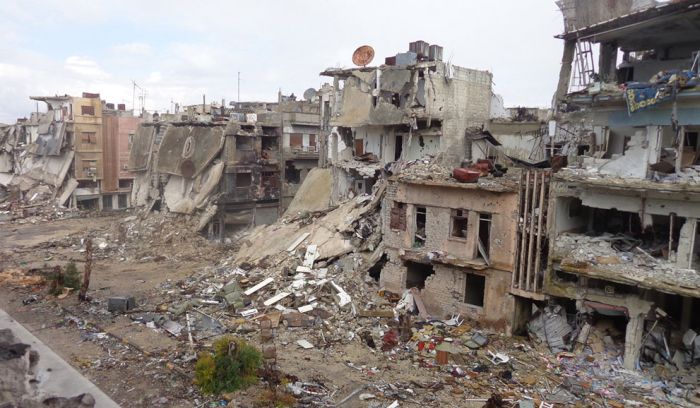 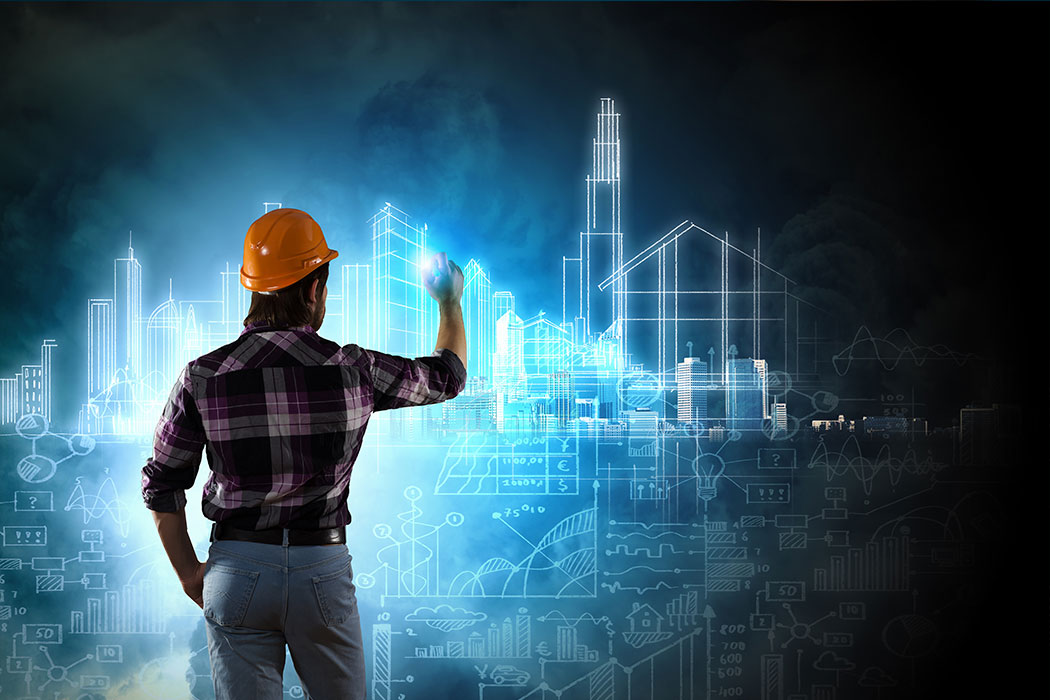 ИДЕОЛОГИЮ ТЕРРОРА ПОБЕДИТ ТОЛЬКО ИДЕОЛОГИЯ МИРА!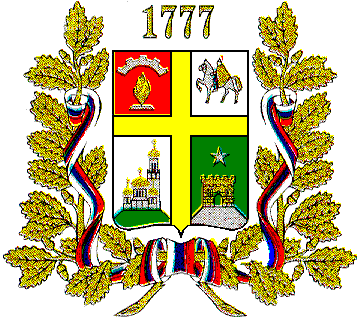 